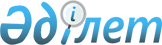 Жоғары және жоғары білімнен кейінгі білімі бар мамандарды даярлаудың 2018 - 2019 оқу жылына арналған мемлекеттік білім беру тапсырысын бекіту туралыҚарағанды облысының әкімдігінің 2018 жылғы 24 шілдедегі № 37/02 қаулысы. Қарағанды облысының Әділет департаментінде 2018 жылғы 2 тамызда № 4886 болып тіркелді.
      Қазақстан Республикасының 2001 жылғы 23 қаңтардағы "Қазақстан Республикасындағы жергілікті мемлекеттік басқару және өзін-өзі басқару туралы", 2007 жылғы 27 шілдедегі "Білім туралы" заңдарына сәйкес Қарағанды облысының әкімдігі ҚАУЛЫ ЕТЕДІ:
      1. Жоғары және жоғары білімнен кейінгі білімі бар мамандарды даярлаудың 2018-2019 оқу жылына арналған мемлекеттік білім беру тапсырысы осы қаулының 1 және 2 қосымшаларына сәйкес бекітілсін.
      2. "Қарағанды облысының білім басқармасы", "Қарағанды облысының денсаулық сақтау басқармасы" мемлекеттік мекемелері осы қаулыдан туындайтын шараларды қабылдасын.
      3. Осы қаулының орындалуын бақылау облыс әкімінің жетекшілік ететін орынбасарына жүктелсін.
      4. Осы қаулы алғашқы ресми жарияланған күнінен кейін күнтізбелік он күн өткен соң қолданысқа енгізіледі. 2018-2019 оқу жылы күндізгі оқу нысаны бойынша мамандықтар бөлінісінде жоғары бiлiмдi мамандарды даярлауға мемлекеттiк бiлiм беру тапсырысы (жергілікті бюджет есебінен)
      Бюджеттік бағдарламаның әкімшісі – "Қарағанды облысының білім басқармасы" мемлекеттік мекемесі  2018-2019 оқу жылы күндізгі оқу нысаны бойынша мамандықтар бөлінісінде жоғары оқу орнынан кейiнгi бiлiмi бар мамандарды даярлауға мемлекеттiк бiлiм беру тапсырысы (жергілікті бюджет есебінен)
      Ескерту. 2-қосымша жаңа редакцияда - Қарағанды облысының әкімдігінің 22.08.2018 № 45/01 (алғашқы ресми жарияланған күнінен кейін күнтізбелік он күн өткен соң қолданысқа енгізіледі) қаулысымен.
      Бюджеттік бағдарламаның әкімшісі – "Қарағанды облысының денсаулық сақтау басқармасы" мемлекеттік мекемесі 
					© 2012. Қазақстан Республикасы Әділет министрлігінің «Қазақстан Республикасының Заңнама және құқықтық ақпарат институты» ШЖҚ РМК
				
      Қарағанды облысының әкімі 

Е. Қошанов
Қарағанды облысы әкімдігінің
2018 жылғы "24" шілдедегі
№ 37/02 қаулысына
1 қосымша

реті
Жоғарғы білім мамандығының коды 
Мамандықтың атауы
2018-2019 оқу жылына мемлекеттік білім беру тапсырысының көлемі (күндізгі )
Оқу жылы 1 студенттің оқуына орташа есеп (мың теңгемен)
Оқу жылы 1 студенттің оқуына орташа есеп (мың теңгемен)
реті
Жоғарғы білім мамандығының коды 
Мамандықтың атауы
2018-2019 оқу жылына мемлекеттік білім беру тапсырысының көлемі (күндізгі )
2018 жылғы 4 айға
2019 жылғы 8 айға
1
2
3
4
5
6
Білім 
Білім 
Білім 
Білім 
Білім 
Білім 
1
5В010200
Бастауышта оқыту педагогикасы мен әдістемесі
5 (қысқартылған оқу)
147,8
295,5
2
5В010500
Дефектология
5
147,8
295,5
3
5В010900
Математика
5
147,8
295,5
4
5В011000
Физика
5
147,8
295,5
5
5В012800
Физика-Информатика
5
147,8
295,5
6
5В011900
Шетел тілі: екі шетел тілі
5 (қысқартылған оқу)
147,8
295,5
7
5В012500
Химия-Биология
5
147,8
295,5
8
5В012900
География-Тарих
5
147,8
295,5
Барлығы 
Барлығы 
Барлығы 
40
Техникалық ғылымдар және технологиялар
Техникалық ғылымдар және технологиялар
Техникалық ғылымдар және технологиялар
Техникалық ғылымдар және технологиялар
Техникалық ғылымдар және технологиялар
Техникалық ғылымдар және технологиялар
9
5В100200
Ақпараттық қауіпсіздік жүйелері
5
115,5
231,1
10
5В070800
Мұнай-газ ісі
5
211,9
423,9
Барлығы 
Барлығы 
Барлығы 
10
Барлығы 
Барлығы 
Барлығы 
50Қарағанды облысы әкімдігінің
2018 жылғы "24" шілдедегі
№ 37/02 қаулысына
2 қосымша

№
Жоғарғы білім мамандығының коды
Мамандықтың атауы
2018-2019 оқу жылына мемлекеттік білім беру тапсырысының көлемі (күндізгі )
Оқу жылы 1 студенттің оқуына орташа есеп (мың теңгемен)
Оқу жылы 1 студенттің оқуына орташа есеп (мың теңгемен)
№
Жоғарғы білім мамандығының коды
Мамандықтың атауы
2018-2019 оқу жылына мемлекеттік білім беру тапсырысының көлемі (күндізгі )
2018 жылғы 4 айға
2019 жылғы 8 айға
1
2
3
4
5
6
Денсаулық сақтау және әлеуметтік қамтамасыз ету (медицина)
Денсаулық сақтау және әлеуметтік қамтамасыз ету (медицина)
Денсаулық сақтау және әлеуметтік қамтамасыз ету (медицина)
Денсаулық сақтау және әлеуметтік қамтамасыз ету (медицина)
Денсаулық сақтау және әлеуметтік қамтамасыз ету (медицина)
Денсаулық сақтау және әлеуметтік қамтамасыз ету (медицина)
1
6R112600
Анестезиология және реаниматология, оның ішінде балалардың 
3
271,8
543,7
2
6R114400
Акушерлік және гинекология, оның ішінде балалардың 
5
271,8
543,7
3
6R114300
Неонатология
2
271,8
543,7
Барлығы 
Барлығы 
Барлығы 
10